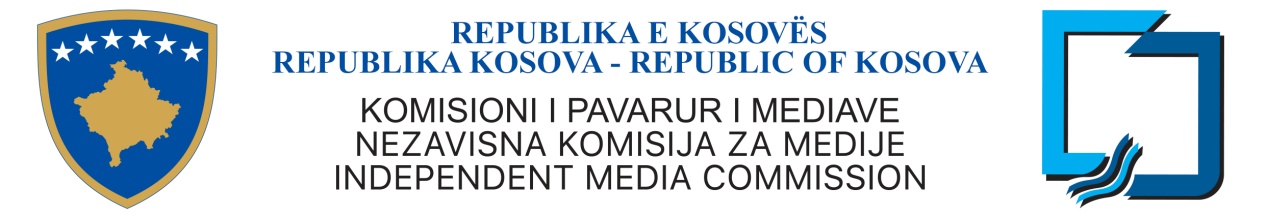 U skladu sa Zakonom Br. 03/L-149 o Civilnoj Službi Republike Kosova, Uredba Br. 02 /2010 o Proceduri Regrutiranja u Civilnoj Službi , Nezavisna Komisia za Medije objavlja, KONKURSNaziv radnog mesta : Službenik za budžet i finansije 2Divizija: Divizija za budžet i finansije Mesečna plata bruto:  521.51 €Vremenski rok imenovanja:  Pozicija Kariere Broj referencije: 1808/958/ADM/n.aRadno mesto: PrištinaRadovi i odgovornosti:Vrši isplatu namenskih sredstava putem sistema ISUFK-a, izveštavajući o iznosima namenskih sredstava prema subjektima. Bavi se obavljanjem tehničko-administrativnih poslova za isplate (Priprema predmeta sa nabavkom i bez nabavke do njihovog konačnog kompletiranja). Vrši evidentiranje faktura u prijemnoj knjizi.  Obezbeđuje i vodi dokumentaciju, u bazi podataka, i u pisanom obliku, skeniranjem i arhiviranjem u okviru Kancelarije za budžet i finansije. Bavi se registracijom imovine NKM-a. Evidentiranje prihoda u ISUFK i poravnanje prihoda u skladu sa Zakonom o upravljanju i odgovornostima za rad u javnim finansijama i relevantnim finansijskim uredbama.  Priprema fakture za taksu Licence i održava bazu podataka o prihodima od audiovizuelnih medijskih usluga. Priprema spisak sa opremom za svakog zaposlenog.      Izveštavanje o nabavkama preko 500 evra za Poresku administraciju. Obavlja i druge dužnosti koje određuje Glavni finansijski službenik Uslovi za ućešće na regrutaciji      1.   2 (dve) godine radnog iskustva u oblasti finansija.Obrazovanja koje se zahteva:     1.   Univerzitetska diploma,Ekonomski fakultet Veštine, iskustvo i druge osobine koje se zahtevaju.Odlično stručno znanje iz oblasti javnih finansija. Sposobnost za preduzimanje konkretnih inicijativa tokom rada i vezano za rad. Sposobnost održavanja kvaliteta rada i u uslovima rada pod pritiskom.  Poznavanje govornog i pisanog albanskog ili srpskog jezika, Poznavanje i dobre veštine rada na računaru sa aplikacijom programa (Microsoft Word,Excel,Power Point idt.) i interneta. Specifični zahtevi“Kosovska javnana služba je u službi svih ljudi na Kosovu, i prima aplikacije muškaraca i žena iz svih Kosovskih zajednica“Manjinske zajednice i njihovi pripadnici imaku prava da budu predstavljeni proporcionalno na organima Javne službe na lokalnom i centralnom nivou, kao što je naznačeno i Čl. 11, paragraf 3 Zakona Br.03/L-149 o Javnoj Službi Republike Kosovo. Rok za konkurisanje počinje od 31.08.2018 do 14.09.2018, do 16:00 ćasovaPrimljeni zahtevi nakon zatvaranja konkursa nece biti prihvacene. Uz aplikaciju se treba priložiti sledeća propratna dokumentacija: popunjeni obrazac za aplikaciju, dokazi o obrazovnim i stručnim kvalifikacijama, dokazi radnog iskustva, i dve reference. Ne kompletirani zahtevi mogu biti odbijene.  U slučaju velikog broja dobijenih zahteva, bice pozvani samo kandidati koji su usli u uzi izbor.Prijava zahtevaNezavisna Komisija za Medije Ulica Perandori Justinian br.124. Gradić Pejton 10 000 Pristina , Kosovae-mail ; info@kpm-ks.org Web: www.kpm-ks.org